Chers parentsC’est avec plaisir que j’accueillerai votre enfant dans ma classe l’année scolaire prochaine.Le matériel de base lui sera fourni par mes soins : crayon gris, gomme, colle, latte, équerre, bics de couleur (noir, rouge, vert et bleu), … Néanmoins si vous le souhaitez, vous pouvez bien évidemment équiper votre enfant avec un matériel personnel. Voici alors la liste de ce qui sera nécessaire pour passer une belle année :1 classeur à levier, dos 8 cm1 classeur à levier, dos 4 cm1 cahier de brouillon1 bloc de feuilles quadrillées A4 deux trous, 1cm (avec marge si possible)1 ardoise (voir image) + 1 chiffon + des marqueurs « tableau blanc »3 boites de mouchoirs (merci de noter le nom de votre enfant)Calculette simpleCompas simpleGourdeCasque anti-bruits (si besoin)Casque ou écouteurs (compatibles avec tablette)Matériel d’écriture (stylo + cartoucheS + effaceur )2 petites fardes , 2 anneaux, dos 4cm ( devoirs et évaluations)40 fiches « plastique »1 dé à jouer1 jeu de 52 cartesSi Tipp-ex UNIQUEMENT sous forme de souris (merci)Bics des 4 couleurs de base (un noir, un vert, un rouge et un bleu)Latte de 30 cm (pas métallique s’il vous plaît)Équerre « Aristo »Crayon gris + gomme + taille-crayon Colle (grand tube)CiseauxCrayons ou marqueurs de couleurPetit dictionnaire (ne contenant que les mots, pas de définitions, voir image)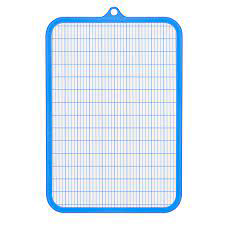 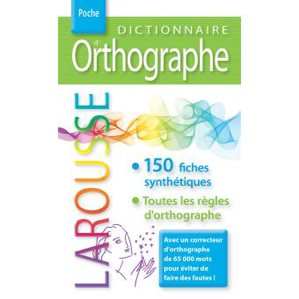 J’espère n’avoir rien oublié . N’hésitez pas à me contacter si vous avez des questions (muriel.francois@saintmartinassesse.be)!En attendant de retrouver votre enfant en septembre, je vous souhaite d’excellentes vacances et d’excellents moments en famille. Puisse la Covid nous laisser un peu respirer…À bientôt Mme Muriel